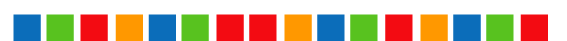 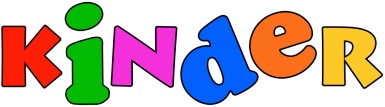 CEDROS                                    A.C.Minerva 253 Col. Florida Tel. 5662-28-78Incorporado a la S.E.P. registro No. 09060463México, D.F. a 26 de Enero de 2017.BOLETIN MENSUAL: FEBRERO  PROYECTO: PEQUEÑOS GRANDES ARTISTAS                                                              RAMPA: AMISTAD / FRIENDSHIPEstimados Padres de Familia:Ha transcurrido casi en su totalidad el primer mes del año. Regresamos a clases en este 2017 con gran alegría y con entusiasmo para adquirir nuevos aprendizajes; nos han compartido hermosas noticias como que algunas familias contarán con más integrantes. ¡Nuestra familia sigue creciendo! Comenzamos el año con la invitación para dar testimonio de la develación de la placa conmemorativa por los primeros 50 años de Centro Escolar Cedros. Celebramos la llegada de los Reyes Magos jugando en los recreos con los regalos que recibieron los niños y compartimos la tradicional rosca con cada uno de los grupos, siendo varios niños sorprendidos por el Niñito Jesús al encontrarlo escondido en su rebanada. El grupo de Kinder 2 B nos presentó la Asamblea “Los Reyes Magos” totalmente en Inglés, en la que nos dieron clara muestra de sus habilidades para la actuación y de lenguaje al pronunciar perfectamente complejas frases. Tuvimos nuestro segundo Crazy Friday en la que pasamos una mañana divertida compartiendo con los niños actividades escolares usando simpáticas y calientitas pijamas. Con la Feria de Libro recibimos a nuestras familias durante dos días para acompañarnos en la mágica aventura de los cuentos que abrirán el pensamiento y corazón de los niños al apasionante mundo de la lectura e iniciamos dos grandes proyectos: la Biblioteca Itinerante y Cuéntame un cuento. Ha salido a casa el primer cuento para ser leído en familia y comenzamos a recibir maravillosos cuentacuentos que nos han narrado maravillosas aventuras en todos los grupos. Toda la comunidad escolar participó en dos simulacros durante el mes y hemos mejorado el tiempo. Los niños conocen la función del simulacro y siguen muy bien las indicaciones. Nuestro patio se transformó en los pasillos y departamentos del súper en la que todos los niños jugaron a comprar y vender artículos de la despensa en Cedros Supermarket. Para cerrar nuestro mes, los grupos de Kinder 1 tendrán su primera clase de Educación Física en Centro Escolar Cedros y podrán compartir con los grupos de Kinder 2 y 3, la agradable experiencia de correr por las canchas de fútbol siguiendo las instrucciones del profesor Gilberto y vivir la emoción de estar en la escuela grande.Tenemos el gusto de informarles las actividades que tenemos programadas para el mes de Febrero para que las tengan presentes.MEDIO DE COMUNICACIÓNMEDIOS DE COMUNICACIÓN. Es muy importante revisar constantemente nuestros medios de comunicación para que reciban la información puntualmente.MAIL. Toda la información importante, avisos, boletín mensual, recordatorios, agenda semanal, etc. será enviada a través de su correo electrónico. También ponemos a su disposición nuestro nuevo correo electrónico info@cedroskinder.edu.mx para lo que necesiten.PIZARRÓN DE AVISOS. Se anotarán en él avisos para el día siguiente especificando actividad, nivel y horario. CALENDARIO ANUAL. Contiene todas las actividades anuales.LIBRETA DE RECADOS. Les pedimos revisarla diariamente y conservar en casa los trabajos que cada semana les manden las maestras.PÁGINA WEB. Recuerden que tenemos nuestra página WEB a su disposición. La dirección es www.kindercedros.com  Las secciones en las que se les solicita password favor de escribir kinder.  Mensualmente podrán revisar la galería de fotos de las actividades que realizamos.AGENDA SEMANAL. Los lunes les enviaremos vía mail las actividades que tenemos programadas para la semana.BOLETÍN MENSUAL. Los últimos jueves de cada mes les mandaremos el Boletín mensual.AVISOS GENERALESPROYECTOS. Nuestro proyecto mensual será “Pequeños grandes artistas”. Este tema lo revisaremos durante las semanas del mes con diferentes actividades que promuevan y consoliden el aprendizaje de los niños. Para cerrar el proyecto los niños de Kinder 2 y Kinder 3 visitarán un Museo. Además tendremos nuestro esperadísimo Museo de Arte Infantil, en el que todo el Kinder se transformará en un museo en donde cada salón será una Galería de Arte con obras de diferentes artistas y que abrirá sus puertas para recibir a los padres de familia el viernes 24 de las 8:00 a.m a las 12:30 hrs.RAMPA MENSUAL. Continuaremos fomentando la virtud de la Amistad. Les pedimos vivir en familia las obras incidentales que les sugerimos en la rampa que les enviamos a principios de Enero.SERAFÍN. El Ángel de la Guarda de la clase de Religión ya ha visitado muchas casas y ha compartido con las familias momentos importantes. Les pedimos cuidar a Serafín y regresarlo al siguiente lunes de haberlo recibido y llenar la hoja con la anécdota de la visita. Sabemos que a Serafín todavía le faltan casas por visitar y con toda seguridad estará con ustedes en algún momento del segundo semestre.CAPITÁN. Todos los niños tendrán la oportunidad de ser reconocidos nuevamente gracias a su esfuerzo, entusiasmo, dedicación y ejemplo como capitanes de su grupo. La cartulina puede ser la misma que ya utilizaron anteriormente.TRABAJOS DE LOS NIÑOS. Las maestras les enviarán constantemente trabajos o actividades que realizan los niños en el Kinder. Les pedimos conservarlos en casa y preguntar a sus hijos sobre lo que se trabajó para que consoliden los aprendizajes. EXPOSICIONES DE TEMA KINDER 3. Todos los niños de Kinder 3 presentarán a su grupo un tema sobre el proyecto del mes. Las maestras les darán a conocer oportunamente la fecha de exposición.  SIMULACROS. Como parte de nuestro programa de Seguridad Escolar y Protección Civil, los niños participan en dos simulacros al mes. La Ciudad de México está ubicada en zona sísmica y nuestra intención es dar la información necesaria a los niños para que cuando llegue a presentarse un temblor o alguna situación de emergencia todos sepamos qué hacer y a dónde dirigirnos para preservar nuestra seguridad en el menor tiempo posible. PARITICIPACIÓN SOCIALCOLECTA DE ESTAMBRE. Agradecemos la generosa participación de las familias en la donación de estambre para el tejido de gorros y suéteres para niños de escasos recursos enfermos de cáncer.ACTIVIDADES DEL MESPROYECTO CUÉNTAME UN CUENTO Y BIBLIOTECA ITINERANTE. Continuaremos con ambos proyectos a lo largo del mes.CONFERENCIA PARA MATRIMONIOS CON EL TEMA “EDUCAR EN LA AFECTIVIDAD”. El jueves 9, invitamos a mamá y papá a asistir a una conferencia con el Vicario del Opus Dei en México, el Padre Pablo Palomar con el tema “Educar en la afectividad”. Los esperamos a las 8:00 a.m. y tendrá una duración aproximada de una hora, esta conferencia está especialmente diseñada para los matrimonios de nuestro Kinder. Esperamos contar con su presencia.CAMBIO DE ESCOLTA. El lunes 13 tendremos el cambio de escolta para los niños de Kinder 3 a las 8:15 a.m. Los papás de aquellos niños y niñas que estén en la escolta, serán invitados vía mail para que puedan asistir a presenciar la asamblea en la que realizaremos el cambio de escolta. La duración de este acto cívico es muy corta y realmente muy significativa. Los niños elegidos para participar en la escolta han sido ejemplo de esfuerzo, generosidad y dedicación. Todos los niños de Kinder 3 participarán en la escolta.ASAMBLEA. Para los niños siempre es un gusto actuar frente a todo el Kinder representando algún papel y tenemos el gusto de invitar a los padres de familia del grupo Kinder 3 A el martes 14 a la Asamblea “Amistad” a las 8:15 a.m. La asamblea tendrá una duración aproximada de 20 minutos.FIESTA INTERNA DIA DE LA AMISTAD. El martes 14 tendremos nuestra cuarta fiesta interna en la que celebraremos el Día de la amistad. Por tratarse de un día de fiesta, los niños podrán venir con jeans y playera color rojo o blanco. Hemos organizado una mañana muy divertida en la que tendremos la alegría de compartir con nuestros niños diferentes momentos y celebrar la amistad. Como parte de la celebración de este día, les pedimos que cada niño traiga una paleta payaso el martes 7 para preparar una actividad dentro de su salón.FOTO PARA EL ANUARIO. Para aquellas familias que solicitaron el anuario, el viernes 17 tendremos la toma de fotografías en la que los niños podrán asistir con ropa de calle y su juguete favorito.EDUCACIÓN FÍSICA ÚLTIMOS LUNES DE MES. La clase de Educación Física en Centro Escolar Cedros será el lunes 27 para los grupos de Kinder 1, Kinder 2 y Kinder 3. Les recordamos que el camión saldrá puntualmente a las 8:00 a.m. para que los grupos de Kinder 3 inicien su clase a las 8:15 a.m. Los profesores de Cedros nos han pedido puntualidad por lo que cuando el camión haya salido, cualquier niño que llegue después de las 8:00 a.m. ya no participará en las actividades en Cedros y permanecerá en el Kinder. Los padres de familia no podrán llevarlos directamente al Cedros por control y seguridad de sus niños. Los grupos de Kinder 1 asistirán en el horario de 9:00 a.m. a 9:45 a.m. y los grupos de Kinder 2 de 9:45 a.m. a 10:30 a.m.Las firmas de autorización se les solicitaron de manera anual.CIERRE DE PROYECTO. VISITA AL MUSEO Y MUSEO DE ARTE INFANTIL. VISITA MUSEO KINDER 2 Y KINDER 3. A lo largo de este mes en el que estaremos preparando el Museo de Arte Infantil, los grupos de Kinder 2 y Kinder 3 visitarán un Museo de la Ciudad de México. Los grupos de Kinder 3 visitarán el lunes 13, el Museo Soumaya ubicado en Blvd. Miguel de Cervantes Saavedra 303 Col. Ampliación Granada. La visita será de 10:30 a.m. a 12:30 p.m. Les pedimos enviar todo el lunch desechable dentro de una bolsa ziploc. Para los grupos de Kinder 2 la visita será el miércoles 15.El horario de salida será el de costumbre y tendremos clases extraescolares. Para la visita se les pedirán firmas de autorización en los horarios de entrada y salida los últimos días de Enero. MUSEO DE ARTE INFANTIL. El próximo viernes 24 invitamos con mucho gusto a todas nuestras familias a recorrer el Museo de Arte Infantil para dar testimonio de la creatividad e imaginación de cada uno de nuestros pequeños grandes artistas. Al ser día de Consejo Técnico y no tener clases formales, los niños asistirán con sus familias a visitar el Museo en el horario abierto a partir de las 8:00 a.m. hasta las 12:30 p.m. Cada familia podrá asistir al Museo en el horario que decidan. Les haremos llegar la información pertinente con oportunidad. Es una actividad que no se pueden perder. ¡Los esperamos con mucho gusto y se sorprenderán con las obras de arte que presentaremos!Les pedimos que asista la familia completa ya que aprovecharemos su presencia para tomar nuestra tradicional foto con mamá y papá.Para dejar en perfectas condiciones el Museo de Arte Infantil, el jueves 25 no tendemos clases extraescolares y los niños saldrán a las 12 p.m. ADMINISTRACIÓNCOLEGIATURAS. Les recordamos que la colegiatura se cubre dentro de los 10 primeros días del mes. HORARIO EXTENDIDO. En respuesta a las necesidades de varias familias, hemos diseñado actividades divertidas para nuestros niños en un horario extendido de las 14 a las 18 hrs. a partir del martes 7 de Febrero. Para mayor información comunicarse a la Dirección.REINSCRIPCIONES. Las cuotas correspondientes de Inscripción y Colegiatura para el siguiente ciclo escolar, se las haremos llegar la segunda quincena del mes y tendrán Febrero y Marzo para pagar las reinscripciones para el ciclo escolar 2017-2018. En fechas anteriores les solicitamos informarnos la inscripción de hermanitos por primera vez y les recordamos que tendrán reservado su lugar hasta el último día de Marzo; su lugar queda asegurado con el pago de la inscripción; después de esa fecha no podremos garantizarles su lugar debido a la gran demanda que tenemos.Si por algún motivo no pudieran realizar el pago en esas fechas, favor de comunicarse a Dirección, así mismo les solicitamos avisar oportunamente en caso de que su hij@ no continúe en el Kinder, ya que tenemos lista de espera. Pueden realizar su pago de Inscripción:En el Kinder: con cheque a nombre de Jardín de Niños Cedros A.C.En Banamex: Suc. 0650 Cta. 7484342. Favor de poner la clabe de centavos de su hijo(a).Por transferencia bancaria, clabe 002180065074843428Con tarjeta de crédito o débito (se cobra el 2% de comisión), con American Express (se cobrará el 3% de comisión).REQUISITOS PARA SOLICITAR BECA Haber cursado un ciclo escolar completo en el Kinder.No tener ningún adeudo.Llenar solicitud de beca (pedirla en la Dirección) y entregarla junto con el pago del estudio socioeconómico. Las solicitudes se entregarán a partir del próximo lunes 30 de Enero.Costo del estudio socioeconómico $580.00 (quinientos ochenta pesos). Si necesitan factura $672.80 (seiscientos setenta y dos pesos 80/100 M.N.). El estudio es por familia y lo realizará la empresa Consultores Asociados VAM, S.A. de C.V. Si tienen hijos en Cedros lo pagarán en Cedros y avisarán en la Dirección del Kinder.El beneficio de la beca sólo aplica sobre la colegiatura.La fecha límite para solicitar y entregar la documentación será el martes 28 de Febrero.El colegio entregará respuesta a partir del 3 al 28 de Abril.Les reiteramos nuestro compromiso con todos y cada uno de los niños, así como con nuestras queridas familias. La educación es un trabajo en equipo y contamos con ustedes.Atentamente,La DirecciónPeriodo de Reinscripciones para el ciclo 2017-2018.JUEVES2Día de la Candelaria.DOMINGO5Aniversario de la Constitución Mexicana.LUNES6Suspensión de labores por el Aniversario de la Constitución Mexicana.JUEVES9Conferencia con el Padre Pablo Palomar “Educar en la Afectividad” a las 8:00 a.m.LUNES13Cambio de Escolta.MARTES14Asamblea “Amistad” con el grupo Kinder 3 A a las 8:15 a.m.Fiesta Interna Día de la Amistad.VIERNES17Foto para anuario.JUEVES23Boletín Mensual. Salida a las 12 p.m.VIERNES24Museo de Arte Infantil.Suspensión de labores.Día de la Bandera.LUNES27Clase de Educación Física en Centro Escolar Cedros para K1, K2 y K3.HORAGRUPO8:15 - 9:00Kinder 39:00 – 9:45Kinder 1 9:45 – 10:30Kinder 2